胆康胶囊产品信息胆康胶囊系由众多老中医经多年研究，并参照古今医籍著述，运用《伤寒论》茵陈汤加减、大柴胡汤化裁，研究成方。该药以牛黄等名贵中药为主，与多种道地中药材配伍，具有舒肝利胆、清热解毒、消炎止痛的作用，用于急、慢性胆囊炎，胆道结石的治疗，疗效显著，使用安全。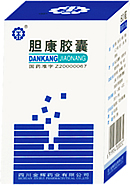 胆康胶囊产品信息胆康胶囊产品信息产品名称/剂型胆康胶囊 胶囊剂产品分类消炎利胆排石类成        分茵陈、蒲公英、柴胡、郁金、人工牛黄、栀子、大黄、薄荷素油。功能主治舒肝利胆、清热解毒、消炎止痛。用于急慢性胆囊炎、胆道结石等胆道疾患。产品优势1、全国独家剂型
2、国家医保用药
3、国家中药保护品种：胆康胶囊为四川金辉药厂自行研发的全国独家产，
      品并且由于产品的高质量和显著的临床疗效及创新性，于2006年获得了
      国家食品药品监督管理局颁发的国家中药保护品种证书。
4、金辉市场部全面学术支持
5、完善的全国市场保护体系
 产品规格/价格0.38g*60粒 批准文号国药准宇Z20000067联系方式电话： 010-67158955，67158255
传真： 010-67119962
E_mail：scjhyy@126.com